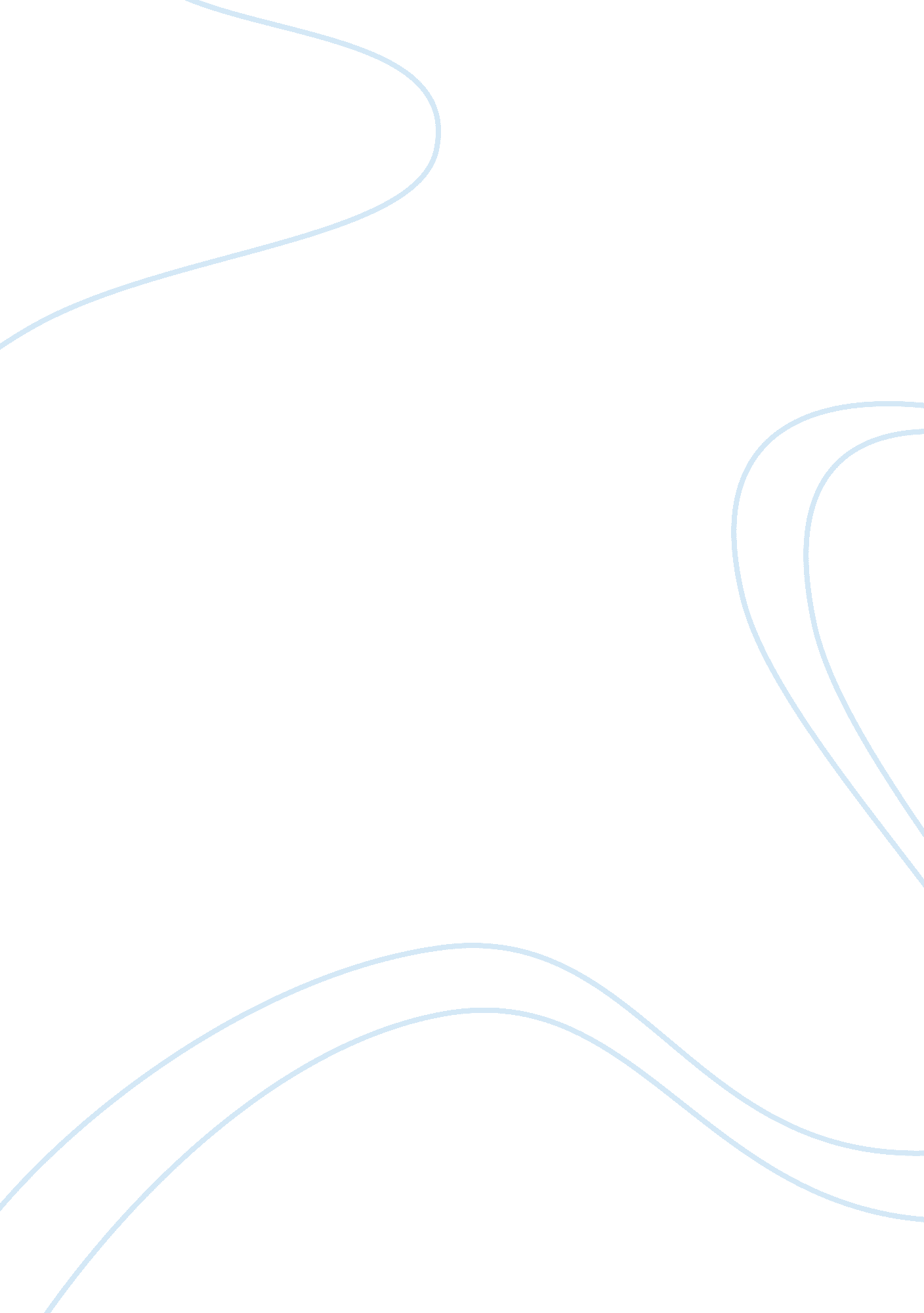 Critique rocky horror picture show assignmentArt & Culture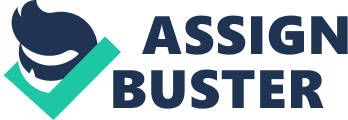 This show revolutionized interaction and participation with the audience during shows. Who is the protagonist? How did you know this? Give examples. Brad Majors and Janet Weiss. The play was based on the events that Brad and Janet experienced. When Brad and Janet went to the castle to use the phone. Brad and Janet were taken to the lab to take off their wet clothes. Who is the antagonist? How do you know this? Give examples. Dry. Frank N. Further. Dry Frank has a lot of conflict In the show. He has conflict with Brad and Janet when they try to leave the castle. He also has conflict when Riff Raff and Magenta when they try to take authority over the mission. What was the importance of the other characters? It was important to have additional characters to further the plot and add conflict. Who are they and how do they further the plot? Riff Raff is one of the aliens who add conflict to the play when he tries to take over the mission. Magenta is Riff Raffs sister and lover who tries to assist him In taking over the mission. Rocky Is Dry Franks experiment that represents his sexual object. Columbia is also an alien who Is Infatuated with Dry. Frank. Dry. Everett Scott was Janet and Brads former science tutor who shows up at the castle and discovers Brad and Janet. What Is the arrangement of the Incidents (action)? Brad and Janet left a wedding , got engaged, went for a drive to tell a friend, had a flat, went to the castle to use the phone, had sexual encounters with each other, Dry Scott shows up they leave. What Is the meaning of the play? Is there more than one? The meaning of this play was to express your sexuality. I guess there could be more than one meaning If you perceived the message differently. Did you enjoy the play? I did enjoy the play a lot I have never been too production Like that. What was the message for you In this play? For society? Did you agree with the message? The message for me was that you should express who you are In your own sexuality. I do agree with the message. Dry. Frank N. Further. Dry Frank has a lot of conflict in the show. He has conflict with mission. Magenta is Riff Raffs sister and lover who tries to assist him in taking over the mission. Rocky is Dry Franks experiment that represents his sexual object. Columbia is also an alien who is infatuated with Dry. Frank. Dry. Everett Scott was Janet Janet. What is the arrangement of the incidents (action)? Brad and Janet left a What is the meaning of the play? Is there more than one? Than one meaning if you perceived the message differently. Did you enjoy the play? I did enjoy the play a lot I have never been too production like that. What was the message for you in this play? For society? Did you agree with the message? The message for me was that you should express who you are in your own sexuality. I do 